Графіки елементарних функцій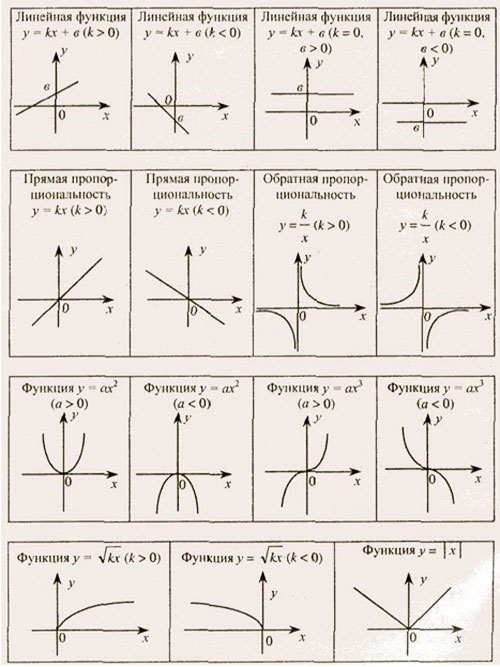 